«Малые зимние Олимпийские игры».  Фоторепортаж о спортивном празднике в детском саду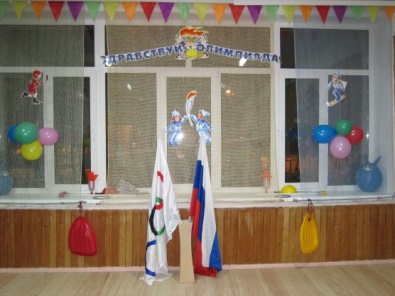 В нашем дошкольном учреждении компенсирующего вида для детей с нарушением зрения прошли Малые зимние Олимпийские игры между группами и совместно с родителями.Была проведена большая подготовительная работа: дети познакомились с историей Олимпийских игр, зимними видами спорта, специалистами детского сада были подобраны и проведены игры и упражнения, связанные с тематикой Олимпиады, прошла выставка рисунков.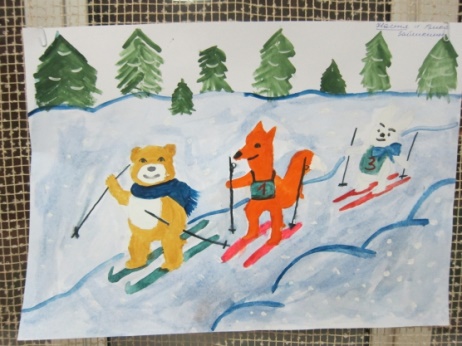 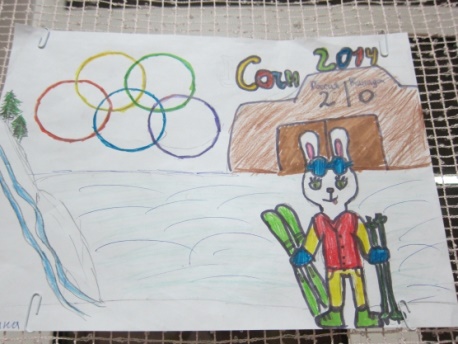 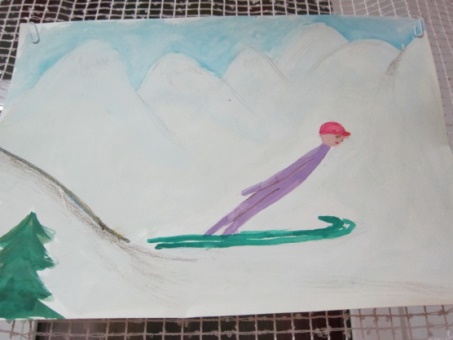 Малые Олимпийские игры начинаются.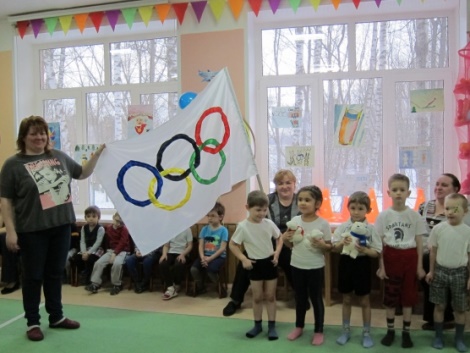 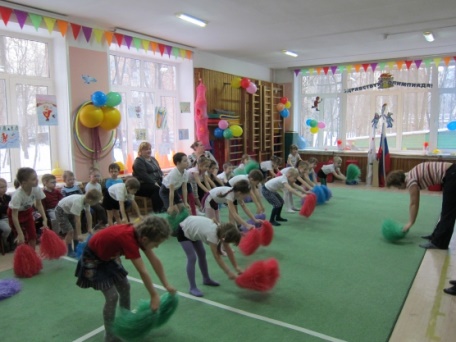 Эстафета "Факелоносцы".   Эстафета "Хоккей".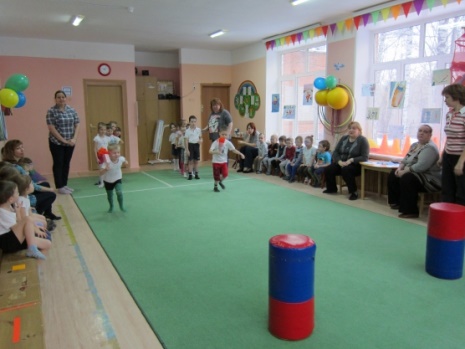 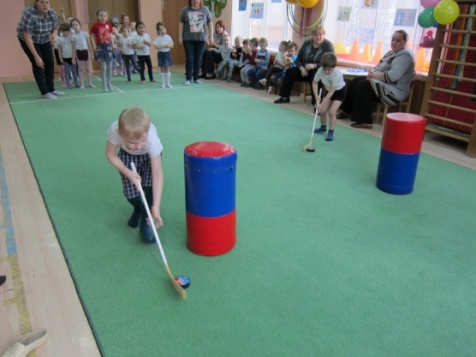 Задание "Собери картинку с зимним видом спорта". Эстафета "Керлинг"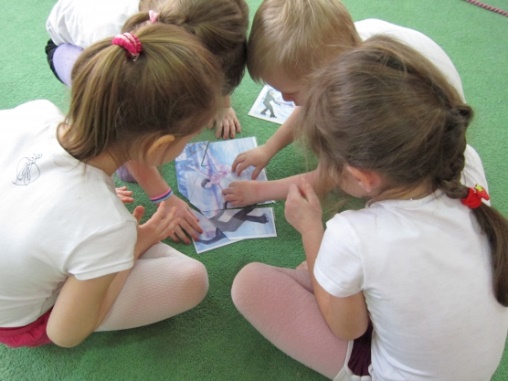 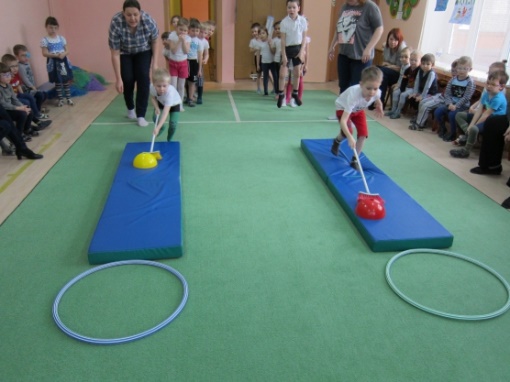 Награждение всех участников Малой зимней Олимпиады.Спортивный досуг с родителями.Спортивная разминка всех олимпийцев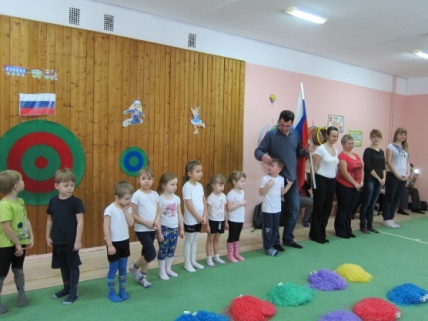 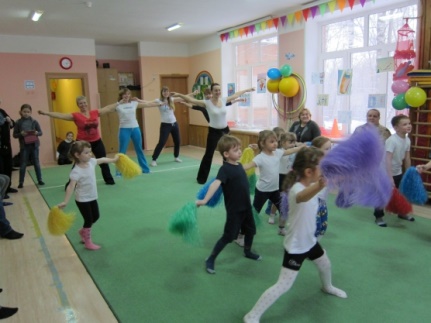 Эстафета "Выложи олимпийский флаг и олимпийские талисманы".  «Конькобежный спорт»  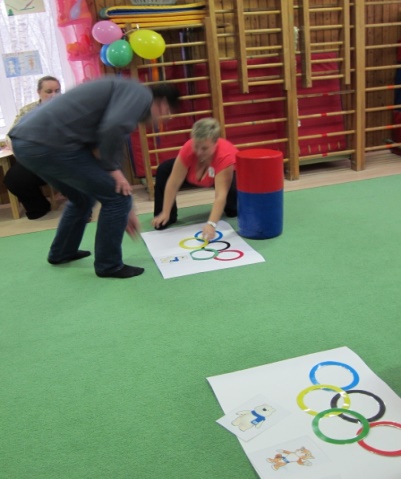 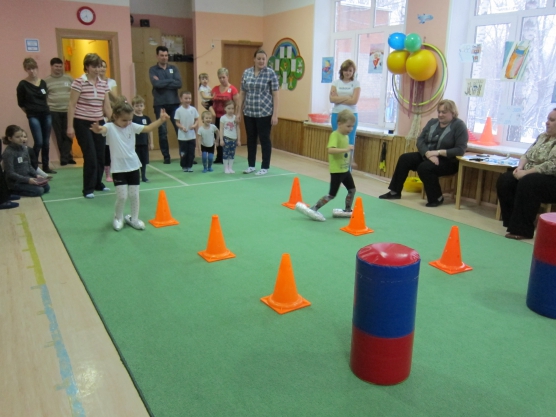 Родители с большим удовольствием приняли участие в эстафете "Керлинг"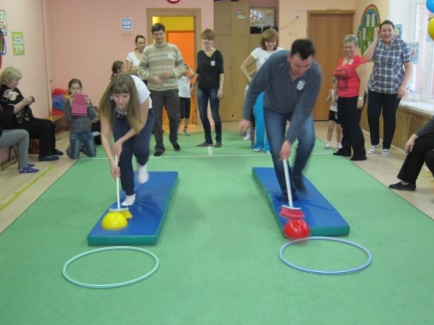 Награждение участников прошло с участием Олимпийского медведя.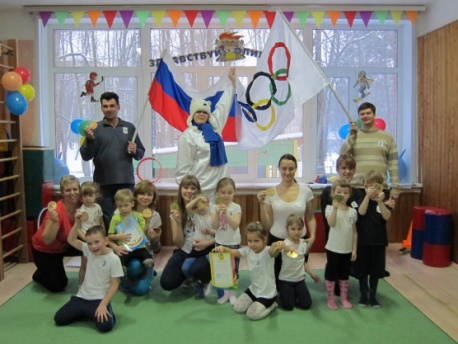 Совместные мероприятия, которые мы провели с детьми и родителями закрепили полученные знания и умения детей о зимних видах спорта.